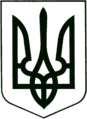 УКРАЇНА
МОГИЛІВ-ПОДІЛЬСЬКА МІСЬКА РАДА
ВІННИЦЬКОЇ ОБЛАСТІВИКОНАВЧИЙ КОМІТЕТ                                                           РІШЕННЯ №365Від 12.12.2023р.                                              м. Могилів-ПодільськийПро затвердження фінансового плану  комунального підприємства «Престелерадіоцентр «Краяни» на 2024 рікКеруючись Законом України «Про місцеве самоврядування в Україні», відповідно до наказу Міністерства економічного розвитку і торгівлі України від 02.03.2015р. №205 «Про затвердження порядку складання, затвердження та контролю виконання фінансового плану суб’єкта господарювання державного сектору економіки», рішення 36 сесії Могилів-Подільської міської ради 8 скликання від 03.10.2023р. №857 «Про затвердження Порядку складання, затвердження та контролю за виконанням фінансових планів комунальних підприємств Могилів-Подільської міської територіальної громади», -виконком міської ради ВИРІШИВ:1. Затвердити фінансовий план комунального підприємства «Престелерадіоцентр «Краяни» на 2024 рік згідно з додатком.2. Відповідальність за виконання показників фінансового плану на 2024 рік покласти на директора комунального підприємства «Престелерадіоцентр «Краяни» Дмитрук М.І..  3. Контроль за виконанням даного рішення покласти на заступника міського голови з питань діяльності виконавчих органів Слободянюка М.В..Міський голова                                                          Геннадій ГЛУХМАНЮК.                             Додаток           до рішення виконавчого            комітету міської ради            від 12.12.2023 року №365                              Перший заступник міського голови                                                                                                 Петро БЕЗМЕЩУКПроектПроектххУточненийУточненийЗміненийЗміненийзробити позначку "Х"зробити позначку "Х"зробити позначку "Х"зробити позначку "Х"Рік - 2024Рік - 2024Рік - 2024Рік - 2024Рік - 2024КодиКодиКодиКодиНазва підприємства - Комунальне підприємство «Престелерадіоцентр «Краяни»Назва підприємства - Комунальне підприємство «Престелерадіоцентр «Краяни»Назва підприємства - Комунальне підприємство «Престелерадіоцентр «Краяни»Назва підприємства - Комунальне підприємство «Престелерадіоцентр «Краяни»Назва підприємства - Комунальне підприємство «Престелерадіоцентр «Краяни»за ЄДРПОУ за ЄДРПОУ 23101287 23101287 Організаційно-правова форма - комунальне підприємствоОрганізаційно-правова форма - комунальне підприємствоОрганізаційно-правова форма - комунальне підприємствоОрганізаційно-правова форма - комунальне підприємствоОрганізаційно-правова форма - комунальне підприємствоза КОПФГза КОПФГ150 150 Територія - Могилів-Подільська міська територіальна громадаТериторія - Могилів-Подільська міська територіальна громадаТериторія - Могилів-Подільська міська територіальна громадаТериторія - Могилів-Подільська міська територіальна громадаТериторія - Могилів-Подільська міська територіальна громадаза КОАТУУза КОАТУУ02050090 02050090 Орган державного управління - Могилів-Подільська міська радаОрган державного управління - Могилів-Подільська міська радаОрган державного управління - Могилів-Подільська міська радаОрган державного управління - Могилів-Подільська міська радаОрган державного управління - Могилів-Подільська міська радаза СПОДУза СПОДУ 1009 1009Галузь    Галузь    Галузь    Галузь    Галузь    за ЗКГНГза ЗКГНГВид економічної діяльності Вид економічної діяльності Вид економічної діяльності Вид економічної діяльності Вид економічної діяльності за КВЕД  за КВЕД  60.20 60.20 Одиниця виміру - тис. грнОдиниця виміру - тис. грнОдиниця виміру - тис. грнОдиниця виміру - тис. грнОдиниця виміру - тис. грнФорма власності - комунальнаФорма власності - комунальнаФорма власності - комунальнаФорма власності - комунальнаФорма власності - комунальнаПрізвище та ініціали керівника Дмитрук М.І.Прізвище та ініціали керівника Дмитрук М.І.Прізвище та ініціали керівника Дмитрук М.І.Прізвище та ініціали керівника Дмитрук М.І.Прізвище та ініціали керівника Дмитрук М.І.ФІНАНСОВИЙ ПЛАН ПІДПРИЄМСТВА НА 2024 РІКФІНАНСОВИЙ ПЛАН ПІДПРИЄМСТВА НА 2024 РІКФІНАНСОВИЙ ПЛАН ПІДПРИЄМСТВА НА 2024 РІКФІНАНСОВИЙ ПЛАН ПІДПРИЄМСТВА НА 2024 РІКФІНАНСОВИЙ ПЛАН ПІДПРИЄМСТВА НА 2024 РІКФІНАНСОВИЙ ПЛАН ПІДПРИЄМСТВА НА 2024 РІКФІНАНСОВИЙ ПЛАН ПІДПРИЄМСТВА НА 2024 РІКФІНАНСОВИЙ ПЛАН ПІДПРИЄМСТВА НА 2024 РІКФІНАНСОВИЙ ПЛАН ПІДПРИЄМСТВА НА 2024 РІКНайменування показникаКод рядка Факт минулого рокуПлановий рік  (усього)У тому числі за кварталами планового рокуУ тому числі за кварталами планового рокуУ тому числі за кварталами планового рокуУ тому числі за кварталами планового рокуУ тому числі за кварталами планового рокуНайменування показникаКод рядка Факт минулого рокуПлановий рік  (усього)І  ІІ  ІІІ  ІІІ  ІV 123456778I. Формування фінансових результатівI. Формування фінансових результатівI. Формування фінансових результатівI. Формування фінансових результатівI. Формування фінансових результатівI. Формування фінансових результатівI. Формування фінансових результатівI. Формування фінансових результатівI. Формування фінансових результатівДоходи Доходи Доходи Доходи Доходи Доходи Доходи Доходи Доходи Дохід (виручка) від реалізації продукції (товарів, робіт, послуг)10107,710,02,52,52,52,52,5Інші доходи1011Доходи від надання платних послуг10127,710,02,52,52,52,52,5Дохід з місцевого бюджету 1020Субвенції1030Дохід з місцевого бюджету за цільовими програмами, у т.ч.:10402186,92610,0652,5652,5652,5652,5652,5назва «Фінансова підтримка засобів масової інформації»10412186,92610,0652,5652,56525,56525,5652,5Інші доходи, у т.ч.:105051,5дохід від операційної оренди активів1051дохід від реалізації необоротних активів1052дохід від отримання благодійних внесків, грантів та дарунків105351,5дохід від організацій, підприємств та фізичних осіб для виконання цільових заходів1054дохід від реалізації майна (крім нерухомого)1055ВидаткиВидаткиВидаткиВидаткиВидаткиВидаткиВидаткиВидаткиВидаткиЗаробітна плата10601398,41750432,0440,0445,0445,0433,0Нарахування на оплату праці1070307,7384,095,097,097,097,095,0Предмети, матеріали, обладнання та інвентар108068,935,09,09,09,09,08,0Медикаменти та перев’язувальні матеріали1090Продукти харчування1100Оплата послуг (крім комунальних)1110300,0300,075,075,075,075,075,0Видатки на відрядження1120Оплата комунальних послуг та енергоносіїв, у т.ч.:113074,0148,043,2533,2528,2528,2543,25Оплата теплопостачання1131Оплата водопостачання та водовідведення11321,42,00,50,50,50,50,5Оплата електроенергії113371,495,030,020,015,015,030,0Оплата природного газу11341,21,00,250,250,250,250,25Оплата інших енергоносіїв113550,012,512,512,512,512,5Оплата енергосервісу1136Соціальне забезпечення (пільгова пенсія)1140Інші виплати населенню1150Інші поточні видатки1160Придбання основного капіталу, у т.ч.117084,0Придбання обладнання і предметів довгострокового користування117184,0Капітальний ремонт1172Реконструкція1173Інші видатки, у т.ч.11808,53,00,750,750,750,750,75назва (ліцензійний збір)11812,6Резервний фонд1190Усього доходів12002246,12620,0655,0655,0655,0655,0655,0Усього видатків12102241,52620,0655,0655,0655,0655,0655,0Фінансовий результат12204,6IІ. Розрахунки з бюджетомIІ. Розрахунки з бюджетомIІ. Розрахунки з бюджетомIІ. Розрахунки з бюджетомIІ. Розрахунки з бюджетомIІ. Розрахунки з бюджетомIІ. Розрахунки з бюджетомIІ. Розрахунки з бюджетомIІ. Розрахунки з бюджетомСплата податків та зборів до Державного бюджету України (податкові платежі)201021,126,36,56,66,76,76,5Сплата податків та зборів до місцевих бюджетів (податкові платежі)2020581,5699172,8176,2177,1177,1172,9Інші податки, збори та платежі на користь держави20302,6Податкова заборгованість2040III. Інвестиційна діяльністьIII. Інвестиційна діяльністьIII. Інвестиційна діяльністьIII. Інвестиційна діяльністьIII. Інвестиційна діяльністьIII. Інвестиційна діяльністьIII. Інвестиційна діяльністьIII. Інвестиційна діяльністьIII. Інвестиційна діяльністьДоходи від інвестиційної діяльності:3010Вартість основних засобів3030IV. Фінансова діяльністьIV. Фінансова діяльністьIV. Фінансова діяльністьIV. Фінансова діяльністьIV. Фінансова діяльністьIV. Фінансова діяльністьIV. Фінансова діяльністьIV. Фінансова діяльністьIV. Фінансова діяльністьДоходи від фінансової діяльності за зобов’язаннями, у т.ч.:4010кредити 4011позики4012депозити4013Інші надходження 4020Витрати від фінансової діяльності за зобов’язаннями, у т.ч.:4030кредити 4031позики4032депозити4033Інші витрати4040V. Звіт про фінансовий станV. Звіт про фінансовий станV. Звіт про фінансовий станV. Звіт про фінансовий станV. Звіт про фінансовий станV. Звіт про фінансовий станV. Звіт про фінансовий станV. Звіт про фінансовий станV. Звіт про фінансовий станНеоборотні активи6010252,7Оборотні активи60209,8Усього активи6030262,5Дебіторська заборгованість60400,1Кредиторська заборгованість60502,3VI. Дані про персонал VI. Дані про персонал Штатна чисельність працівників701013131313131313Директор    (посада)_________________________               (підпис)_________________________               (підпис)Марина ДМИТРУК(ініціали, прізвище)    Марина ДМИТРУК(ініціали, прізвище)    Марина ДМИТРУК(ініціали, прізвище)    Марина ДМИТРУК(ініціали, прізвище)    Директор    (посада)_________________________               (підпис)_________________________               (підпис)Марина ДМИТРУК(ініціали, прізвище)    Марина ДМИТРУК(ініціали, прізвище)    Марина ДМИТРУК(ініціали, прізвище)    Марина ДМИТРУК(ініціали, прізвище)    Головний бухгалтер   (посада)________________________               (підпис)________________________               (підпис)Лариса ЛОЙШИНА (ініціали, прізвище)    Лариса ЛОЙШИНА (ініціали, прізвище)    Лариса ЛОЙШИНА (ініціали, прізвище)    Лариса ЛОЙШИНА (ініціали, прізвище)    Головний бухгалтер   (посада)________________________               (підпис)________________________               (підпис)Лариса ЛОЙШИНА (ініціали, прізвище)    Лариса ЛОЙШИНА (ініціали, прізвище)    Лариса ЛОЙШИНА (ініціали, прізвище)    Лариса ЛОЙШИНА (ініціали, прізвище)    